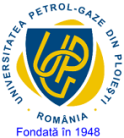 De acord,DecanDoamnă Decan,Subsemnatul(a) ________________________________________________ absolvent(ă) al/a Facultăţii Litere şi Ştiinţe, specializarea Informatică, promoţia 2018, vă rog să-mi aprobaţi înscrierea la examenul de licenţă din sesiunea VARĂ 2018.Declar pe propria răspundere următoarele:documentele depuse în dosar sunt autentice;am elaborat personal proiectul de diplomă/lucrarea de licenţă/disertaţie cu respectarea prevederilor Legii nr.8/1996 privind dreptul de autor şi drepturile conexe, astfel cum a fost modificată ulterior, şi nu am folosit alte materiale documentare în afara celor prezentate la capitolul „Bibliografie”;varianta electronică de pe CD-ROM a proiectului de diplomă/lucrării de licenţă/disertaţie include conţinutul proiectului/lucrării în format PDF neprotejat (care să permită accesarea textului) şi nescanat.Doamnei Decan al Facultăţii  Litere şi Ştiinţe, Universitatea Petrol–Gaze din Ploieşti.UNIVERSITATEA PETROL - GAZE DIN PLOIESTIAnexa 12FACULTATEA: LITERE ŞI ŞTIINŢEFACULTATEA: LITERE ŞI ŞTIINŢEDOMENIUL: INFORMATICĂDOMENIUL: INFORMATICĂPROGRAMUL DE STUDII: INFORMATICĂPROGRAMUL DE STUDII: INFORMATICĂFORMA DE ÎNVĂȚĂMÂNT: IF/FR/ID: IFFORMA DE ÎNVĂȚĂMÂNT: IF/FR/ID: IFData___________________Absolvent,(nume, prenume, semnătura)_______________________